LICENSING COMMITTEE NOTICE OF MEETINGThe LICENSING COMMITTEE will meet remotely on TUESDAY, 11 MAY 2021 at 7.30p.m, www.lewisham.gov.uk and is expected to consider reports and make decisions on the matters listed below.Members of the public are welcome to observe the meeting during discussion of reports which are listed at Part 1, but will be excluded during discussion of any matters which the meeting consider to be of a confidential nature and listed at Part 2.If you are interested in any of the matters listed in Part 1, copies of the reports will be available for inspection from 30 April 2021 on the Council’s home page www.lewisham.gov.uk.Part 11. Minutes2. Declaration of Interests3. Aladdin’s Cave 72 Loampit Hill, London SE13 7SXKim WrightChief ExecutiveLaurence House London SE6 4RU For further information please contact the Committee Officer: Clare Weaser, Governance Support, 020 8314 7369.The public are welcome to observe our Committee meetings, however, occasionally; committees may have to consider some business in private.  Copies of reports can be made in additional formats on request.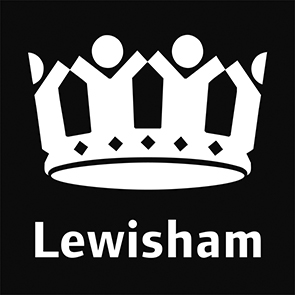 